南华大学2020级研究生缴费平台“湖南非税移动网上自助缴费（手机版）”操作流程凡被我校录取为2020级研究生同学请关注“湖南非税”移动缴费微信公众号，即可登录“湖南非税移动缴费平台”。注明：此微信公众号只用于学生手机扫码缴费使用；不得以任何方式转载、下载或发布，由此引发的问题将追究学生本人的责任。具体操作流程如下：第一步：关注“湖南非税”的微信公众号、支付宝生活号。第二步：点击在线缴费进入湖南非税征管服务平台。第三步：点击教育缴费 进入学生缴费个人信息填列界面。第四步：完成学生信息的填列，地区一栏选择“湖南省—湖南省本级”。第五步：点击查询，进入待缴信息界面，核实信息确定本次缴费金额。第六步：点击去缴款，进入支付界面，选择支付方式。第七步：点击立即支付，输入支付密码，完成缴费。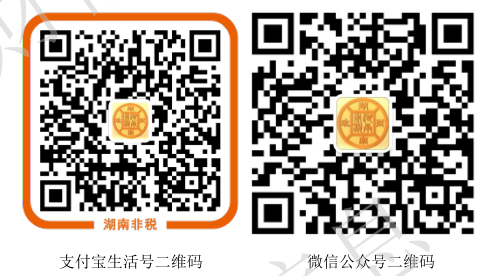 